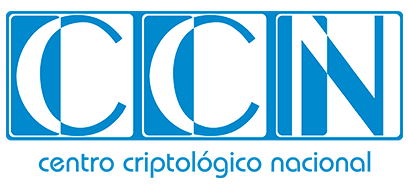 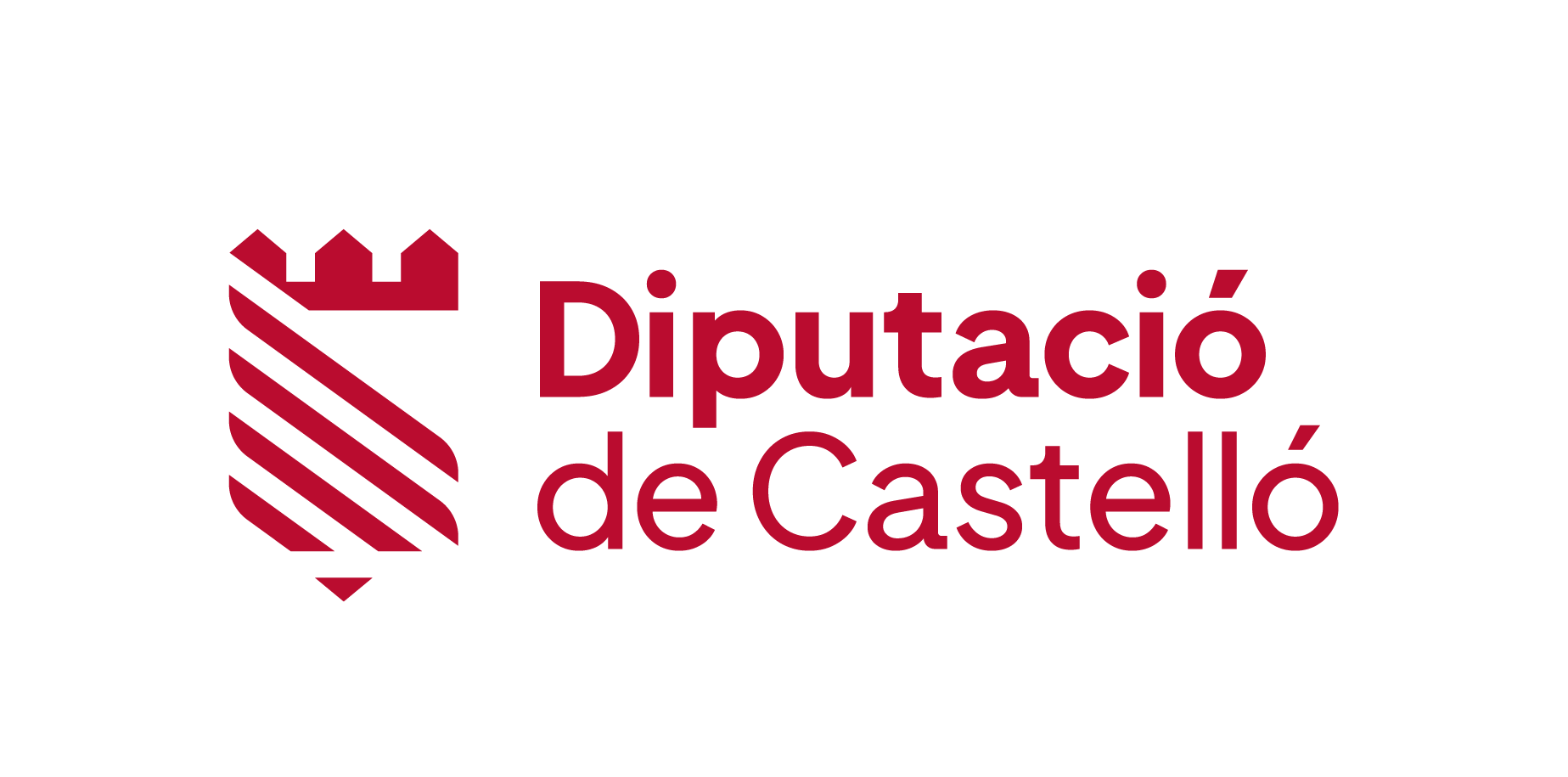 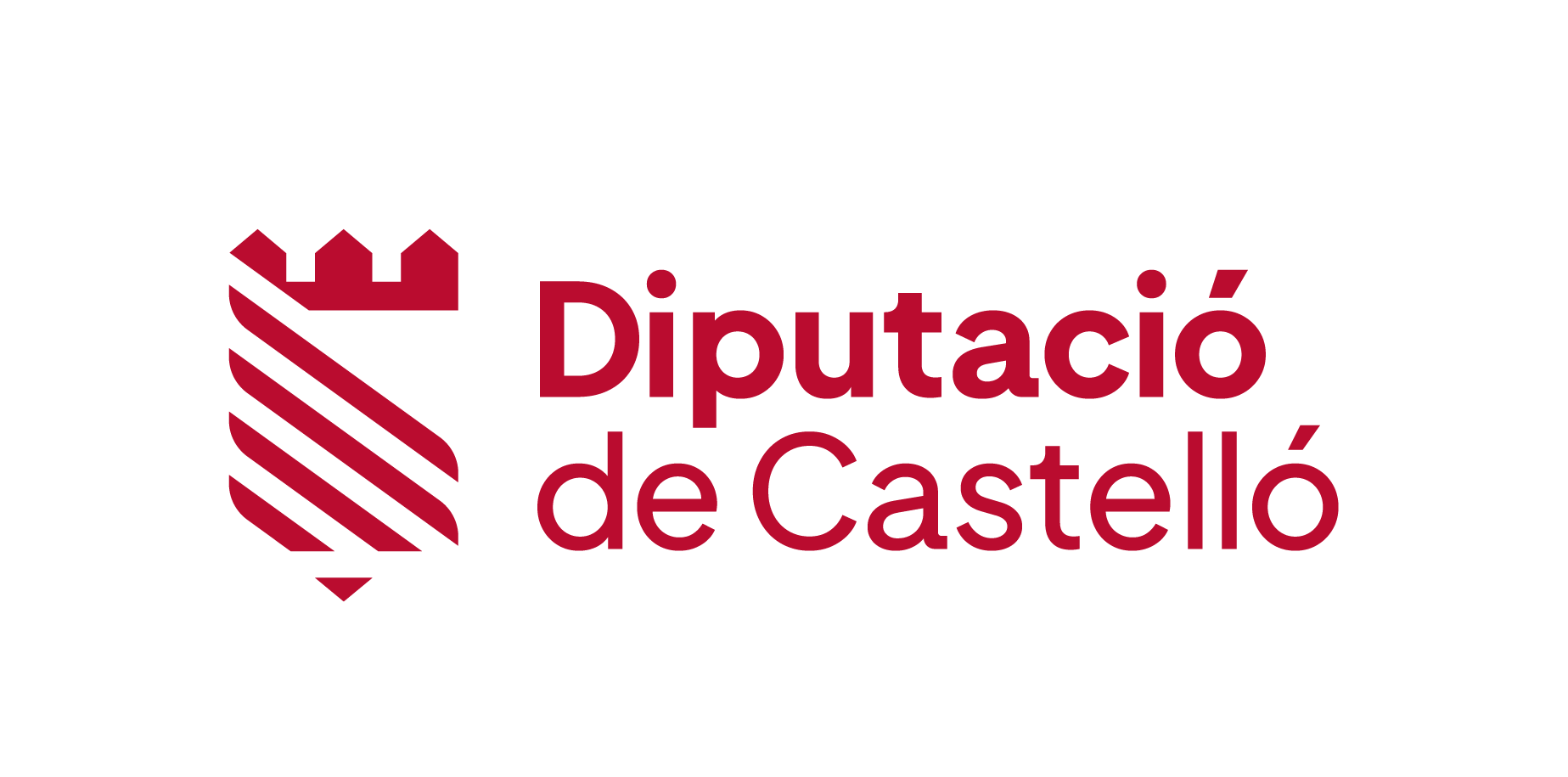 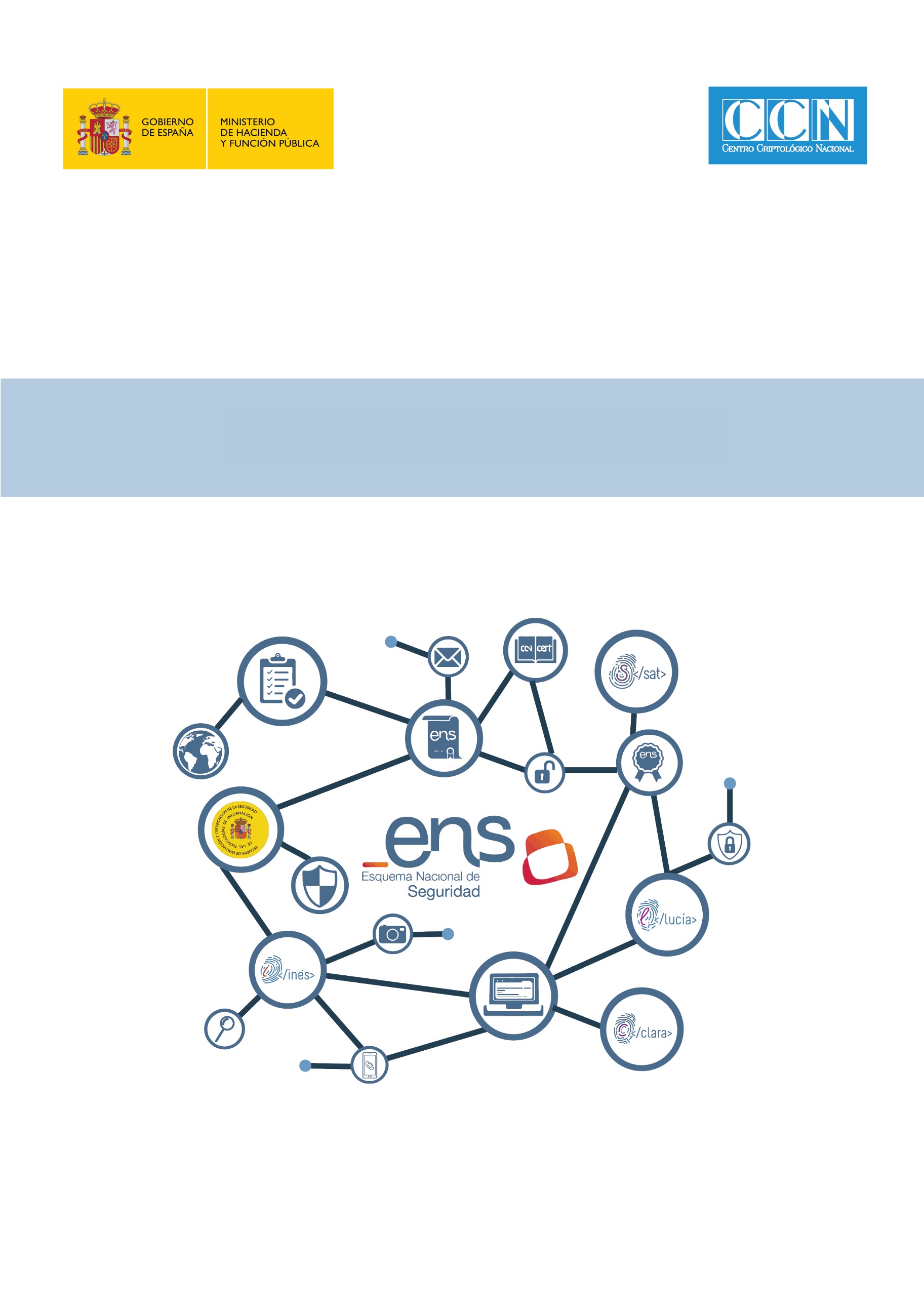 ÍNDICEINTRODUCCIÓNEl Informe Nacional del Estado de la Seguridad (INES) de los sistemas de las tecnologías de la información y la comunicación responde al requerimiento de elaborar un perfil general del estado de la seguridad de las Administraciones públicas, recogido en el RD 311/2022, de 3 mayo, por el que se regula el Esquema Nacional de Seguridad (ENS), al que se refiere el apartado segundo del artículo 156 de la Ley 40/2015, de 1 de octubre, de Régimen Jurídico del Sector Público.El Centro Criptológico Nacional articulará los procedimientos necesarios para la recogida y consolidación de la información, así como los aspectos metodológicos para su tratamiento y explotación.FINALIDADMediante el presente informe, el organismo puede conocer el estado de la seguridad de sus sistemas, identificar deficiencias en la ciberseguridad, cotejar su posición particular respecto de la media nacional y la media del su propio ámbito (Administración General del Estado, Comunidades Autónomas, Entidades Locales y Universidades) y tomar decisiones estratégicas que le permitan llevar a cabo la gobernanza de la ciberseguridad.METODOLOGÍAPara la recogida de datos de este informe se ha empleado la herramienta INES (Informe Nacional del Estado de Seguridad) destinada a la gobernanza de la ciberseguridad nacional, según los criterios establecidos en la actualizada guía CCN-STIC-824 Informe del Estado de Seguridad. Las métricas e indicadores presentados en esta guía derivan del marco descrito en la guía CCN-STIC-815 ENS Métricas e Indicadores.	NIVELES DE MADUREZLos controles de las diferentes medidas de seguridad se evalúan mediante un nivel de madurez y dependiendo de la categoría del sistema de que se trate se establece cual debe ser el nivel mínimo requerido, según se detalla a continuación:Figura 1.- Niveles de madurezFigura 2.- Niveles mínimos de madurez del sistema requeridos en el Esquema Nacional de SeguridadPERFILES DE SEGURIDAD EVALUADOSSobre los perfiles de seguridad utilizados en este estudio se han realizan las siguientes consideraciones:Perfil ENS (ANEXO II del RD 311/2022). El tanto por ciento (%) de cumplimiento de este perfil indicará el nivel de cumplimiento del ENS por parte del organismo. Se han valorado todos los aspectos del marco ORGANIZATIVO, marco OPERACIONAL y medidas de PROTECCIÓN. Marco ORGANIZATIVO. Constituido por el conjunto de medidas relacionadas con la organización global de la seguridad. Se valora la existencia de una política de seguridad, de una organización de seguridad de soporte, de normativa y procedimientos. Marco OPERACIONAL. Formado por las medidas a tomar para proteger la operación del sistema como conjunto integral de componentes. Se valoran los aspectos de planificación, control de accesos, operación, servicios externos, continuidad del servicio y monitorización del sistema. Medidas de PROTECCIÓN. Se centra en las medidas para proteger activos concretos del sistema como instalaciones e infraestructuras, personal, equipos, comunicaciones, soportes de información, aplicaciones informáticas, información y servicios. Figura 3.- Medidas de seguridad del ENS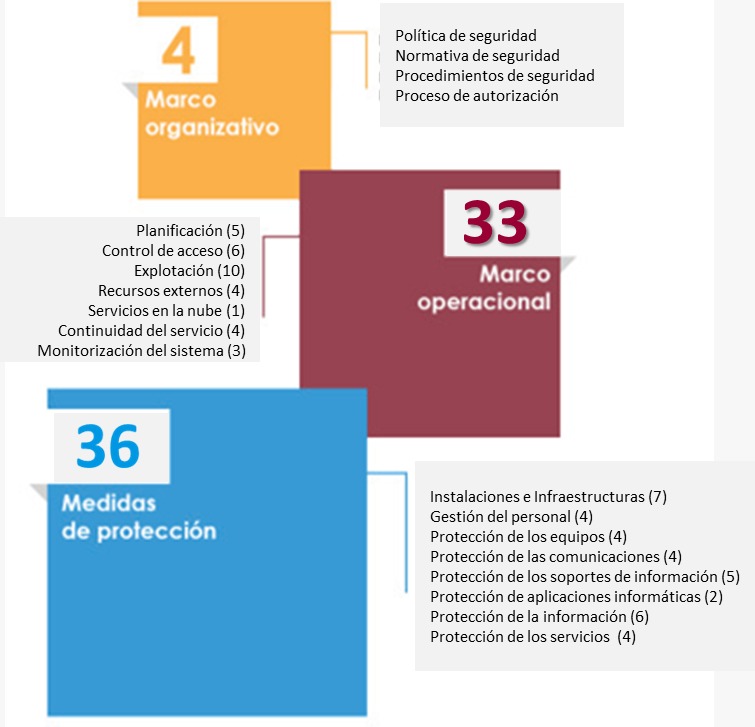 Gestión de Incidentes (CCN-STIC-817). La información asociada a la gestión de incidentes es registrada en LUCIA a través de los datos aportados por los servicios de alerta temprana del CCN-CERT (SAT SARA y SAT INET) y por el responsable de seguridad, en caso de contar con una instancia local en el organismo. Dicha información puede ser importada en INES. ÍNDICE DE CUMPLIMIENTO (IC)El índice de cumplimiento es el valor agrupado de todas las medidas de seguridad que son de aplicación, ponderadas teniendo en cuenta la categoría del sistema.El índice de cumplimiento de Diputación de Castellón es: Figura 4.- Índice de cumplimiento de  Diputación de CastellónFigura 5.- Mediana global del índice de cumplimientoFigura 6.- Mediana global del índice de cumplimiento para su ámbitoEl valor objetivo a conseguir es L5.ÍNDICE DE MEJORA (IME)El Índice de Mejora representa el esfuerzo en seguridad necesario para alcanzar un Índice de Cumplimiento adecuado. El valor es 100-IC en %.Figura 7.- Índice de mejora de Diputación de CastellónFigura 8.- Mediana global del índice de mejoraFigura 9.- Mediana global del índice de mejora para su ámbitoPorcentajes de mejora, hasta alcanzar un índice de cumplimiento óptimo, por categorías.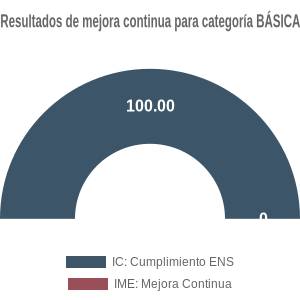 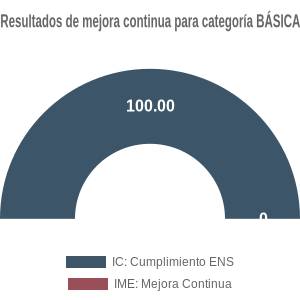 Figura 10.- Resultados de Mejora Continua para categoría BÁSICA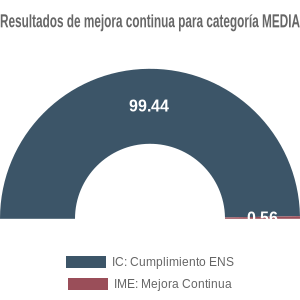 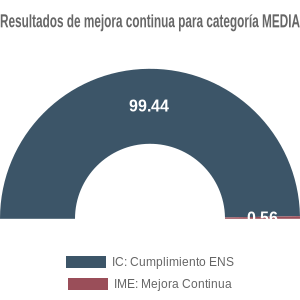 Figura 11.- Resultados de Mejora Continua para categoría MEDIA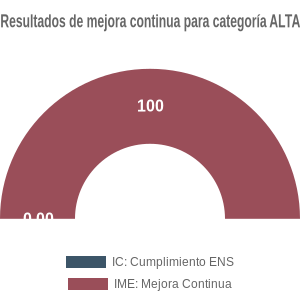 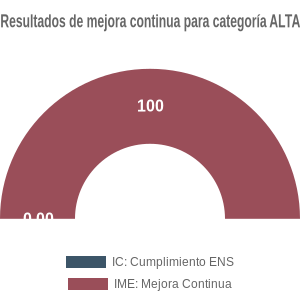 Figura 12.- Resultados de Mejora Continua para categoría ALTAÍNDICE DE MADUREZ (IM)El índice de madurez es el valor agrupado de todas las medidas de seguridad que son de aplicación al sistema, sin ponderar. Figura 13.- Índice de madurez de Diputación de CastellónFigura 14.- Mediana global del índice de madurezFigura 15.- Mediana global del índice de madurez para su ámbitoSin embargo, lo recomendado es conseguir 100%.PARTICIPACIÓNEl número de organismos que han registrado datos en INES dentro de su agrupación (Diputación o cabildo) es de 61.El número de sistemas es el siguiente:de categoría ALTA.1 de categoría MEDIA.1 de categoría BÁSICA.A continuación, se presentan los niveles asociados a las dimensiones de seguridad:RESUMEN EJECUTIVODEFICIENCIAS DEL SISTEMAOPORTUNIDADES DE MEJORACONCLUSIONESANEXO A. MEDIDAS DEL ANEXO II DEL ENSSe presentan los niveles de cumplimiento para cada una de las 73 medidas del Esquema Nacional de Seguridad:[ORG] MARCO ORGANIZATIVO[OP] MARCO OPERACIONAL[MP] MEDIDAS DE PROTECCIÓNPROCESOS CRÍTICOSDentro del ámbito del ENS, se definen una serie de procesos críticos, entendidos como medidas independiente o agrupaciones de medidas por tipología. Los valores asociados a dichos procesos críticos, en función de las medidas del Anexo II del ENS, son las siguientes:Para aquellos procesos constituidos por más de una medida, el valor asociado a dicho proceso se calcula como la media de las medidas que los constituyen.ANEXO B. ANÁLISIS Y GESTIÓN DE RIESGOSLa información que se ha registrado en relación a la realización de análisis de riesgos es la siguiente:ANEXO C. ACTIVIDADES ORGANIZATIVASPara valorar las actividades organizativas se utiliza la siguiente escala en tanto por ciento (%).Se incluye el valor registrado para las métricas asociadas a las medidas organizativas:ANEXO D. RECURSOSEn primer lugar, se presentan los valores registrados en relación a los recursos humanos (equipo de seguridad). Se solicita en INES el número de administradores de seguridad y el número de personas con responsabilidad en la seguridad TIC. Los valores registrados han sido los siguientes:En segundo lugar, se presentan los valores asociados a los recursos dedicados a seguridad TIC sobre el total de recursos sobre TIC. Los valores son solicitados como fracción de los recursos destinados a seguridad de las tecnologías de la comunicación e información en el último año sobre el total de recursos dedicados a tecnologías de comunicación e información. Los recursos STIC son aquellos empleados en todas las tareas relacionadas con la seguridad de las TIC. En el valor registrado en INES se han tenido en cuenta las siguientes actividades:Tareas técnicas: preventivas y de resolución de incidentes.Tareas administrativas; incluyendo contratación de personas, bienes y servicios.Tareas de conciencias y formación en materia de seguridad.Tareas de comunicación con las autoridades.A continuación, se presentan el desglose del presupuesto de seguridad TIC dedicado a:Concienciación y formación.Subcontratación de personal externo.Contratación de servicios de seguridad.Adquisición y mantenimiento de productos de STIC.El desglose del presupuesto en STIC debe sumar 100%.ANEXO E. INTERCONEXIÓN CON OTROS SISTEMASEste apartado es de aplicación a aquellos sistemas de información que se conectan a otros para intercambiar datos y servicios. Todos los aspectos de interconexión de este apartado se centran únicamente en la interconexión con Internet.ANEXO F. APLICACIÓN DE LA SEGURIDADIDENTIFICACIÓN Y AUTENTICACIÓNEn este apartado se intenta registrar el uso de los diferentes mecanismos disponibles para acceder al sistema. Se contabilizan los puntos de acceso en los que se requiere la identificación del usuario:SERVICIOS SUBCONTRATADOSSe definen servicios subcontratados como aquellos proporcionados por terceros, bien sea por medio de contrato o de convenio.GESTIÓN DE CAMBIOSSe ha registrado información sobre el número de veces en el año que se han producido actualizaciones en los distintos servidores, dispositivos de red y equipos de trabajo. Destacando el tiempo que se tarda en aplicar el 50% y el 90% de las actualizaciones y los casos en que estas llevan más de 30 días sin aplicarse al sistema.De igual forma, por su relevancia, se ha registrado el porcentaje de equipos y dispositivos de red que tiene sistemas operativos fuera de soporte y que, por tanto, no se realiza mantenimiento de seguridad por parte del fabricante.A continuación, se presentan los valores registrados:CONTINUIDAD DE OPERACIONESSe han registrado también valores asociados a indicadores relacionados con la continuidad de operaciones. Los valores registrados en la herramienta INES han sido los siguientes:FORMACIÓN Y CONCIENCIACIÓNINES ha solicitado información en relación el esfuerzo realizado tanto en cursos de formación STIC al equipo de seguridad TIC, como a los cursos de formación y sesiones de concienciación STIC dirigidos a toda la organización, incluida la formación a distancia y los cursos online en ambos casos.  Los valores registrados son los siguientes:ANEXO G. GESTIÓN DE INCIDENTESLa información registrada en INES en relación a la gestión de incidentes incluye únicamente a los incidentes con un impacto significativo. Es decir, aquellos cuyo impacto ha sido clasificado como ALTO, MUY ALTO o CRÍTICO.El número de incidentes que han sido registrados (propios y los registrados por las sondas del SAT-SARA y SAT-INET) junto con sus tiempos de resolución son recogidos en la siguiente tabla:ANEXO H. AUDITORÍASLa información registrada sobre auditorías se divide en cuatro agrupaciones distintas:Auditorías ENS: Auditorías realizadas para evaluar la adecuación con el ENS (a través de los niveles de madurez de la implantación de las medidas de seguridad).Certificaciones/Conformidades ENS: Información asociada a la concesión de una certificación de cumplimiento con el ENS (como resultado positivo de una auditoría).Otras auditorías: Otro tipo de auditorías de seguridad que han podido ser realizadas.Otras certificaciones de seguridad: Información asociada a la concesión de una certificación de cumplimiento acorde a otros esquemas de seguridad.INDICADORES CLAVE DE RIESGO (KRI)Se han registrado los datos asociados a los tres (3) indicadores clave de riesgo: indicador de derechos de usuarios, indicador de dispositivos propios de usuarios y el indicador de rotación de personal.Derecho de los usuarios: Porcentaje de los equipos cliente de los usuarios internos sobre el total de equipos del sistema en los que la configuración y su gestión están bajo control exclusivo de los técnicos del organismo.Dispositivos propios del usuario: Porcentaje de personal o trabajadores que emplean dispositivos propios para acceder a los sistemas.Indicador de personal: Tasa de rotación del personal dedicado a seguridad TIC en el último año.Lugar y fecha:			El Responsable de SeguridadNivel de MadurezDescripción del nivelNivelL0Inexistente. No existe un proceso que soporte el servicio requerido.L1Inicial. Ad hoc. Las organizaciones en este nivel no disponen de un ambiente estable para la prestación del servicio requerido. El resultado es impredecible. Los procedimientos de trabajo, cuando existen, son informales, incompletos y no se aplican de forma sistemática..L2Reproducible, pero intuitivo. Existen procedimientos de trabajo, pero no están suficientemente documentados o no cubren todos los aspectos requeridos..L3Proceso definido. Además de una buena gestión, a este nivel las organizaciones disponen de normativa y procedimientos detallados y documentados de coordinación entre grupos, formación del personal, técnicas de ingeniería, etc.L4Gestionado y medible. Se caracteriza porque las organizaciones disponen de un conjunto de métricas de efectividad y eficiencia, que se usan de modo sistemático para la toma de decisiones y la gestión de riesgos. El servicio resultante es de alta calidad.L5Optimizado. La organización completa está volcada en la mejora continua de los procesos. Se hace uso intensivo de las métricas y se gestiona el proceso de innovación.categoría del sistemaNivel mínimo de madurez requeridoBÁSICAL2 - Reproducible, pero intuitivoMEDIAL3 - Proceso definidoALTAL4 - Gestionado y medibleÍndice de  CumplimientoBÁSICAL5MEDIAL4ALTAL0Índice de  CumplimientoBÁSICAL2MEDIAL2ALTAL2Índice de CumplimientoBÁSICAL4MEDIAL2ALTAL1Índice de MejoraBÁSICA0MEDIA0.56ALTA100Índice de MejoraBÁSICA20.39MEDIA31.95ALTA38.64Índice de MejoraBÁSICA7.87MEDIA30.08ALTA58.85Índice de  MadurezBÁSICAL3MEDIAL3ALTAL0Índice de  MadurezBÁSICAL1MEDIAL2ALTAL2Índice de MadurezBÁSICAL2MEDIAL2ALTAL1DimensiónValor RegistradoValor RegistradoValor RegistradoDimensiónBÁSICAMEDIAALTANivel de la ConfidencialidadBajoMedion.aNivel de la IntegridadBajoMedion.aNivel de la TrazabilidadBajoBajon.aNivel de la AutenticidadBajoBajon.aNivel de la DisponibilidadBajoMedion.aMarco organizativoMarco organizativoMadurez o n.a.Madurez o n.a.Madurez o n.a.[Org]MedidasMadurez o n.a.Madurez o n.a.Madurez o n.a.[Org]MedidasBÁSICAMEDIAALTA[org.1]Política de seguridadL3 - Proceso definidoL3 - Proceso definidon.a[org.2]Normativa de seguridadL3 - Proceso definidoL3 - Proceso definidon.a[org.3]Procedimientos de seguridadL3 - Proceso definidoL3 - Proceso definidon.a[org.4]Proceso de autorizaciónL3 - Proceso definidoL3 - Proceso definidon.aMarco operacionalMarco operacionalMadurez o n.a.Madurez o n.a.Madurez o n.a.[Op]MedidasMadurez o n.a.Madurez o n.a.Madurez o n.a.[Op]MedidasBÁSICAMEDIAALTA[op.pl]PlanificaciónL3 - Proceso definidoL2 - Reproducible, pero intuitivoL0 - Inexistente[op.pl.1]Análisis de riesgosL4 - Gestionado y medibleL4 - Gestionado y mediblen.a[op.pl.2]Arquitectura de seguridadL3 - Proceso definidoL3 - Proceso definidon.a[op.pl.3]Adquisición de nuevos componentesL3 - Proceso definidoL3 - Proceso definidon.a[op.pl.4]Dimensionamiento/gestión de la capacidadL3 - Proceso definidoL2 - Reproducible, pero intuitivon.a[op.pl.5]Componentes certificadosL3 - Proceso definidoL3 - Proceso definidon.a[op.acc]Control de accesoL3 - Proceso definidoL3 - Proceso definidoL0 - Inexistente[op.acc.1]IdentificaciónL3 - Proceso definidoL3 - Proceso definidon.a[op.acc.2]Requisitos de accesoL3 - Proceso definidoL3 - Proceso definidon.a[op.acc.3]Segregación de funciones y tareasL3 - Proceso definidoL3 - Proceso definidon.a[op.acc.4]Proceso de gestión de derechos de accesoL3 - Proceso definidoL3 - Proceso definidon.a[op.acc.5]Mecanismo de autenticación (usuarios externos)L3 - Proceso definidoL3 - Proceso definidon.a[op.acc.6]Mecanismo de autenticación (usuarios de la organización)L3 - Proceso definidoL3 - Proceso definidon.a[op.exp]ExplotaciónL3 - Proceso definidoL3 - Proceso definidoL0 - Inexistente[op.exp.1]Inventario de activosL3 - Proceso definidoL3 - Proceso definidon.a[op.exp.2]Configuración de seguridadL3 - Proceso definidoL3 - Proceso definidon.a[op.exp.3]Gestión de la configuración de seguridadL3 - Proceso definidoL3 - Proceso definidon.a[op.exp.4]Mantenimiento y actualizaciones de seguridadL3 - Proceso definidoL3 - Proceso definidon.a[op.exp.5]Gestión de cambiosL3 - Proceso definidoL3 - Proceso definidon.a[op.exp.6]Protección frente a código dañinoL3 - Proceso definidoL3 - Proceso definidon.a[op.exp.7]Gestión de incidentesL3 - Proceso definidoL3 - Proceso definidon.a[op.exp.8]Registro de la actividadL3 - Proceso definidoL3 - Proceso definidon.a[op.exp.9]Registro de la gestión de incidentesL3 - Proceso definidoL3 - Proceso definidon.a[op.exp.10]Protección de claves criptográficasL3 - Proceso definidoL3 - Proceso definidon.a[op.ext]Recursos externosL3 - Proceso definidoL3 - Proceso definidoL0 - Inexistente[op.ext.1]Contratación y acuerdos de nivel de servicioL3 - Proceso definidoL3 - Proceso definidon.a[op.ext.2]Gestión diariaL3 - Proceso definidoL3 - Proceso definidon.a[op.ext.3]Protección de la cadena de suministroNo aplicaNo aplican.a[op.ext.4]Interconexión de sistemasL3 - Proceso definidoL3 - Proceso definidon.a[op.nub]Servicios en la nubeL3 - Proceso definidoL3 - Proceso definidoL0 - Inexistente[op.nub.1]Protección de servicios en la nubeL3 - Proceso definidoL3 - Proceso definidon.a[op.cont]Continuidad del servicioL3 - Proceso definidoL3 - Proceso definidoL0 - Inexistente[op.cont.1]Análisis de impactoL3 - Proceso definidoL3 - Proceso definidon.a[op.cont.2]Plan de continuidadNo aplicaNo aplican.a[op.cont.3]Pruebas periódicasNo aplicaNo aplican.a[op.cont.4]Medios alternativosNo aplicaNo aplican.a[op.mon]Monitorización del sistemaL3 - Proceso definidoL3 - Proceso definidoL0 - Inexistente[op.mon.1]Detección de intrusiónL3 - Proceso definidoL3 - Proceso definidon.a[op.mon.2]Sistema de métricasL3 - Proceso definidoL3 - Proceso definidon.a[op.mon.3]VigilanciaL3 - Proceso definidoL3 - Proceso definidon.aMedidas de protecciónMedidas de protecciónMadurez o n.a.Madurez o n.a.Madurez o n.a.[mp]MedidasMadurez o n.a.Madurez o n.a.Madurez o n.a.[mp]MedidasBÁSICAMEDIAALTA[mp.if]Protección de las instalaciones e infraestructurasL4 - Gestionado y medibleL4 - Gestionado y medibleL0 - Inexistente[mp.if.1]Áreas separadas y con control de accesoL5 - OptimizadoL5 - Optimizadon.a[mp.if.2]Identificación de las personasL4 - Gestionado y medibleL4 - Gestionado y mediblen.a[mp.if.3]Acondicionamiento de los localesL4 - Gestionado y medibleL4 - Gestionado y mediblen.a[mp.if.4]Energía eléctricaL4 - Gestionado y medibleL4 - Gestionado y mediblen.a[mp.if.5]Protección frente a incendiosL4 - Gestionado y medibleL4 - Gestionado y mediblen.a[mp.if.6]Protección frente a inundacionesL4 - Gestionado y medibleL4 - Gestionado y mediblen.a[mp.if.7]Registro de entrada y salida de equipamientoL5 - OptimizadoL5 - Optimizadon.a[mp.per]Gestión del personalL3 - Proceso definidoL3 - Proceso definidoL0 - Inexistente[mp.per.1]Caracterización del puesto de trabajoNo aplicaL3 - Proceso definidon.a[mp.per.2]Deberes y obligacionesL3 - Proceso definidoL3 - Proceso definidon.a[mp.per.3]ConcienciaciónL3 - Proceso definidoL3 - Proceso definidon.a[mp.per.4]FormaciónL3 - Proceso definidoL3 - Proceso definidon.a[mp.eq]Protección de los equiposL3 - Proceso definidoL3 - Proceso definidoL0 - Inexistente[mp.eq.1]Puesto de trabajo despejadoL3 - Proceso definidoL3 - Proceso definidon.a[mp.eq.2]Bloqueo de puesto de trabajoNo aplicaL3 - Proceso definidon.a[mp.eq.3]Protección de equipos portátilesL3 - Proceso definidoL3 - Proceso definidon.a[mp.eq.4]Otros dispositivos conectados a la redL3 - Proceso definidoL3 - Proceso definidon.a[mp.com]Protección de las comunicacionesL3 - Proceso definidoL3 - Proceso definidoL0 - Inexistente[mp.com.1]Perímetro seguroL3 - Proceso definidoL3 - Proceso definidon.a[mp.com.2]Protección de la confidencialidadL3 - Proceso definidoL3 - Proceso definidon.a[mp.com.3]Protección de la integridad y de la autenticidadL3 - Proceso definidoL3 - Proceso definidon.a[mp.com.4]Separación de flujos de información en la redNo aplicaL3 - Proceso definidon.a[mp.si]Protección de los soportes de informaciónL3 - Proceso definidoL3 - Proceso definidoL0 - Inexistente[mp.si.1]Marcado de soportesNo aplicaL3 - Proceso definidon.a[mp.si.2]CriptografíaNo aplicaL3 - Proceso definidon.a[mp.si.3]CustodiaL3 - Proceso definidoL3 - Proceso definidon.a[mp.si.4]TransporteL3 - Proceso definidoL3 - Proceso definidon.a[mp.si.5]Borrado y destrucciónL3 - Proceso definidoL3 - Proceso definidon.a[mp.sw]Protección de las aplicaciones informáticasL3 - Proceso definidoL3 - Proceso definidoL0 - Inexistente[mp.sw.1]Desarrollo de aplicacionesNo aplicaL3 - Proceso definidon.a[mp.sw.2]Aceptación y puesta en servicioL3 - Proceso definidoL3 - Proceso definidon.a[mp.info]Protección de la informaciónL3 - Proceso definidoL3 - Proceso definidoL0 - Inexistente[mp.info.1]Datos personalesL3 - Proceso definidoL3 - Proceso definidon.a[mp.info.2]Calificación de la informaciónNo aplicaL3 - Proceso definidon.a[mp.info.3]Firma electrónicaL3 - Proceso definidoL3 - Proceso definidon.a[mp.info.4]Sellos de tiempoNo aplicaNo aplican.a[mp.info.5]Limpieza de documentosL3 - Proceso definidoL3 - Proceso definidon.a[mp.info.6]Copias de seguridadL3 - Proceso definidoL3 - Proceso definidon.a[mp.s]Protección de los serviciosL3 - Proceso definidoL3 - Proceso definidoL0 - Inexistente[mp.s.1]Protección del correo electrónicoL3 - Proceso definidoL3 - Proceso definidon.a[mp.s.2]Protección de servicios y aplicaciones webL3 - Proceso definidoL3 - Proceso definidon.a[mp.s.3]Protección frente a la denegación de servicioL3 - Proceso definidoL3 - Proceso definidon.a[mp.s.4]Protección frente a la denegación de servicioNo aplicaL3 - Proceso definidon.aProceso críticoMadurezMadurezMadurezProceso críticoBajoMedioAltoProceso de autorización [org.4]L3 - Proceso definidoL3 - Proceso definidon.aAnálisis de riesgos [op.pl.1]L4 - Gestionado y medibleL4 - Gestionado y mediblen.aProceso de gestión de derechos de acceso [op.acc.4]L3 - Proceso definidoL3 - Proceso definidon.aGestión de incidentes [op.exp.7]L3 - Proceso definidoL3 - Proceso definidon.aConcienciación y Formación [mp.per.3 + mp.per.4]L3 - Proceso definidoL3 - Proceso definidon.aConfiguración de seguridad y gestión de cambios [op.exp.4 + op.exp.5]L3 - Proceso definidoL3 - Proceso definidon.aContinuidad de operaciones [op.cont.1 + op.cont.2 + op.cont.3 + op.cont.4 + mp.info.6]L3 - Proceso definidoL3 - Proceso definidon.aAnálisis y Gestión de RiesgosValor RegistradoDispone de Análisis de riesgosSiEl análisis de riesgos abarca todos los sistemas declaradosSiDispone de AR en lenguaje natural, realizado como exposición textualSiDispone de AR semiformal, usando lenguaje específico y presentación con tablasSiDispone de AR formal, usando lenguaje específico y con metodología reconocida internacionalmenteSiNúmero de activos totales en el análisis de riesgos200Número de activos esenciales identificados30El análisis de riesgos está actualizado al último añoSiPorcentaje de activos esenciales con un análisis de riesgos actualizado en el último año100 %Indique cuándo ha realizado la última actualizaciónn.aPorcentaje de avanceDescripción del nivel%Descripción del nivel0No se ha iniciado la actividad.10La actividad está solamente iniciada.50La actividad está a medias.80La actividad está muy avanzada.90La actividad está prácticamente acabada.100La actividad está completa.MétricaValor RegistradoRoles y Responsabilidades: El responsable de la seguridad es independiente del responsable del sistemaSíPolítica de Seguridad: Se dispone de una política de seguridad aprobadaL3 - La actividad está muy avanzadaPorcentaje de normas de seguridad implantadas80 %Porcentaje de procedimientos de seguridad implantados80 %Declaración de aplicabilidad: Se dispone de una declaración de aplicabilidad en actualizadaL3 - La actividad está muy avanzadaPlan de adecuación: Se mantiene actualizado el plan de adecuaciónL3 - La actividad está muy avanzadaEquipo de seguridad TICValor RegistradoNúmero de administradores de seguridad6Número de personas con responsabilidad en la STIC25Porcentaje de horas destinadas a STIC sobre las dedicadas a TIC40 %Porcentaje del presupuesto TIC dedicado a seguridad TIC60 %Desglose del presupuestoFracción del presupuesto STIC dedicado a concienciación y formación20 %Fracción del presupuesto STIC dedicado a personal externo20 %Fracción del presupuesto STIC dedicado a servicios externos30 %Fracción del presupuesto STIC dedicado a adquisición y mantenimiento de productos30 %Sistema de protección perimetralValores RegistradosForma de conexión a InternetNos conectamos nosotros directamenteNombre del organismo a través del cual se conecta a Internetn.aSistema de protección perimetralAPP-5: DMZ con 2 cortafuegos de diferente fabricante + 1 proxyMadurez del sistema de protección perimetralL3 - Proceso definidoMadurez de las herramientas de seguridadHerramienta anti-código dañinoL4 - Gestionado y medibleAnálisis de vulnerabilidadesL3 - Proceso definidoAnálisis de los registros de actividad (logs)L3 - Proceso definidoIDS-IPS. Detección y prevención de intrusiónL4 - Gestionado y medibleMonitorización de tráficoL3 - Proceso definidoVerificación de la configuraciónL2 - Reproducible, pero intuitivoDLP - Prevención de fuga de datosL2 - Reproducible, pero intuitivoAcceso remoto de equipos portátilesRed privada virtual (VPN).L5 - OptimizadoMétricaValor RegistradoUsuarios InternosPuntos de acceso que emplean usuario/contraseñas100 %Puntos de acceso que emplean tarjetas o dispositivos100 %Puntos de acceso que emplean biometría%Usuarios ExternoPuntos de acceso que emplean usuario/contraseñas100 %Puntos de acceso que emplean tarjetas o dispositivos100 %Puntos de acceso que emplean claves concertadas%Puntos de acceso que emplean doble canal100 %Servicios de …Valor RegistradoComunicacionesSíAcceso a Internet (ISP)SíAlojamiento de servidoresHousingAlojamiento de servidores - HousingNoCopias de seguridadNoEquipamiento hardware de respaldoSíInstalación de respaldo (centro alternativo)SíNubeSaaS, IaaSIdentificación y autenticaciónNoFirma electrónicaSíSellado de tiempoSíSeguridad gestionadaSíOtrosNADAInstalación de actualizaciones (parches) de seguridad en el último añoFrecuenciaPorcentajeMadurezT(50)T(90)SupSede electrónica / Portal institucional y servidores Web expuestos a Internet30100L3 - Proceso definido714En servidores (Web no expuestos a Internet, SQL, Controladores de Dominio, etc…)3080L3 - Proceso definido714En equipos de trabajo30100L3 - Proceso definido11En los dispositivos de electrónica de red (enrutadores, conmutadores, firewalls, etc…)90100L2 - Reproducible, pero intuitivo714Equipos con sistemas operativos fuera de soporteValor RegistradoPorcentaje de equipos (servidores y estaciones de trabajo) con sistemas operativos fuera de soporte1Porcentaje de dispositivos de electrónica de red (enrutadores, conmutadores, firewalls, etc…) cuyo firmware está fuera de soporte.Indicadores asociados a la continuidad de operaciones de los activos esenciales de nivel ALTOValor RegistradoPorcentaje de activos esenciales de nivel Alto con un análisis de impacto actualizado al último año100 %Porcentaje de activos esenciales de nivel Alto con un plan de continuidad actualizado al último año70 %Porcentaje de activos esenciales de nivel Alto cuyo plan de continuidad ha sido verificado en el último año70 %Número de horas sin servicio (indisponibilidad) en el año de los activos esenciales de nivel AltoFormación y ConcienciaciónHorasEquipo de seguridad (STIC): Número de horas por persona dedicadas a cursos de formación (incluidos los cursos online).50Usuarios internos: Número de horas por persona empleadas en cursos de formación o sesiones de concienciación (incluida la realizada online).3Incidentes con impacto ALTO, MUY ALTO o CRÍTICOValor registradoIncidentes de interrupción del servicio (disponibilidad)Número de incidentes de nivel CRÍTICO, MUY ALTO y ALTO en el último año.Número de horas en que se han resuelto el 50% de los incidentes de disponibilidad de nivel CRÍTICO, MUY ALTO y ALTO en el último año.n.aNúmero de horas en que se han resuelto el 90% de los incidentes de disponibilidad de nivel CRÍTICO, MUY ALTO y ALTO en el último año.n.aNúmero de incidentes de disponibilidad de nivel CRÍTICO, MUY ALTO y ALTO que llevan más de 36 horas abiertos.n.aResto de incidentesNúmero de incidentes de seguridad de la información de nivel CRÍTICO, MUY ALTO y ALTO en el último añoNúmero de días en que se han resuelto el 50% de los incidentes de seguridad de la información de nivel CRÍTICO, MUY ALTO y ALTO en el último año.n.aNúmero de días en que se han resuelto el 90% de los incidentes de seguridad de la información de nivel CRÍTICO, MUY ALTO y ALTO en el último año.n.aNúmero de incidentes de seguridad de la información de nivel CRÍTICO, MUY ALTO y ALTO que han estado más de 21 días abiertos.n.aAuditorías ENSAuditorías ENSBajoMedioAltoSe dispone de una auditoría de ENS realizada en el último añoNoNon.aNúmero de no conformidades MAYORES encontradas en la última auditorían.an.an.aNúmero de no conformidades MENORES encontradas en la última auditorían.an.an.aCertificaciones / Conformidades de cumplimiento con el ENSCertificaciones / Conformidades de cumplimiento con el ENSBajoMedioAltoEl sistema disfruta de una certificación o declaración de conformidad en vigor con el ENSNoNon.aFecha de concesión de la certificación o declaración de conformidad con el ENSn.an.an.aOtras auditoríasSe dispone de una auditoría técnica o de otro tipo distinto del ENS en vigorSiSiSiIndicar las auditorías técnicas o de otro tipo que disponePentestingPentestingPentestingNúmero de no conformidades MAYORES encontradas en la última auditoríaNúmero de no conformidades MENORES encontradas en la última auditoría111Certificaciones / Conformidades de seguridadEl sistema disfruta de una certificación en vigor de cualquier otro tipo, distinto del ENS.  Indicar cual/es y la fecha de concesión de la certificaciónn.an.an.aDerechos de los usuariosPorcentaje de los equipos cliente empleados por el personal en los que la configuración y su gestión están bajo control exclusivo de los administradores de seguridad del organismo100Derechos de los usuariosPorcentaje de equipos que son propiedad del personal (es decir, no de la organización) sobre el total de equipos del sistema, empleados para acceder a los sistemasPorcentaje de los equipos que son propiedad del personal sobre el total de equipos del sistema, en los que la configuración y su gestión están bajo control exclusivo de los administradores de seguridad del organismoRotación de personal de seguridad TICNúmero de personas dedicadas a la seguridad TIC que ha causado baja en el último año, aunque se haya podido cubrir la vacante